twitter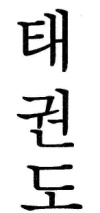 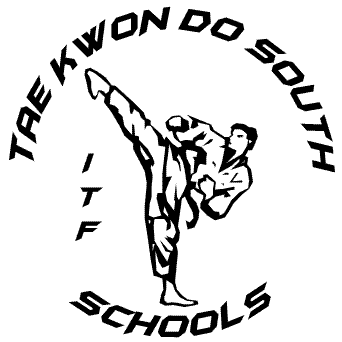 